ОШ „Мирослав Антић“ФутогКРИТЕРИЈУМИ ЗАОЦЕЊИВАЊЕ УЧЕНИКАХЕМИЈА, VIII РАЗРЕДНаставница:Радојка Јоканић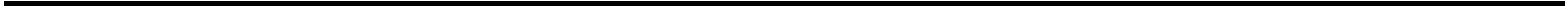 напредак усавладавањушколскогстепенангажовањаученикаКритеријуми за бројчанооцењивањепрограмауспеха ученикаодличан 5У потпуности показује способност трансформацијезнања и примене у новим ситуацијамаЛако логички повезује чињенице и појмовевеомазначајан Самостално изводи закључке који се заснивају наподацимавеома високРешава проблеме на нивоу стваралачког мишљењаи у потпуности критички расуђујеПоказује изузетну самосталност уз изузетно високстепен активности и ангажовањаврлодобар 4У великој мери показује способност примене знањаи логички повезује чињенице и појмовеСамостално изводи закључке који се заснивају наподацимаРешава поједине проблеме на нивоу стваралачкогмишљења и у знатној мери критички расуђујеПоказује велику самосталност и висок степенактивности и ангажовањазначајанвисокдобар 3У довољној мери показује способност употребеинформација у новим ситуацијамаУ знатној мери логички повезује чињенице ипојмовеВећим делом самостално изводи закључке који сезаснивају на подацима и делимично самосталнорешава поједине проблемеостварујенапредакуз помоћнаставникаУ довољној мери критички расуђујеПоказује делимични степен активности иангажовањадовољан 2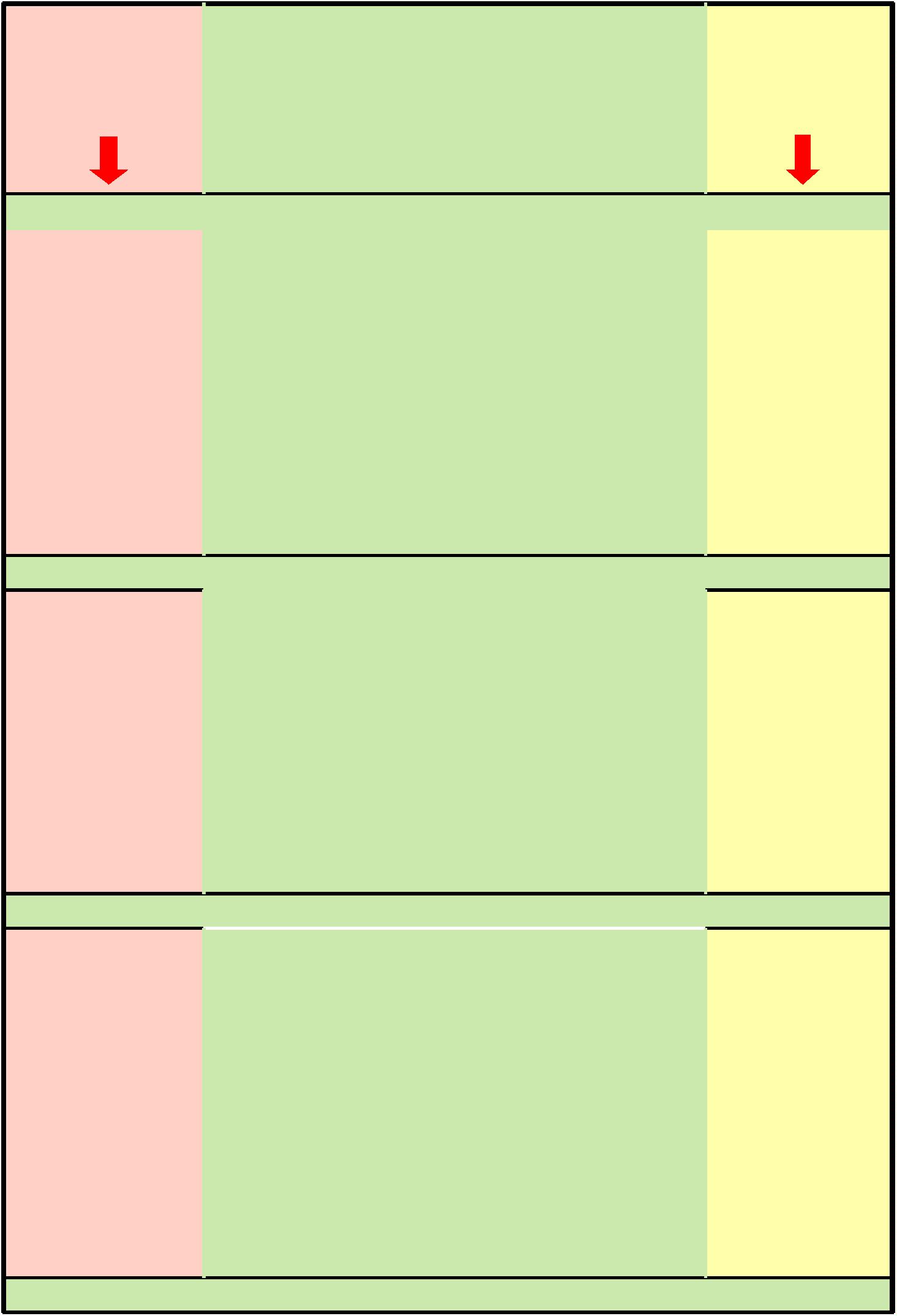 Знања која је остварио-ла су на нивоурепродукције, уз минималну применуУ мањој мери логички повезује чињенице ипојмове и искључиво уз подршку наставницеизводи закључке који се заснивају на подацимаПонекад је самосталан-лна у решавању проблема иу недовољној мери критички расуђујеуз значајнупомоћнаставникаминималаннапредакПоказује мањи степен активности и ангажовањанедовољан 1ни уз помоћ  Знања која је остварио-ла нису ни на нивоуни уззначајнупомоћпрепознавања и не показује способнострепродукције и примененаставникане остварујеминималаннапредакНе изводи закључке који се заснивају на подацимаКритички не расуђујеНе показује интересовање за учешће уактивностима нити ангажовањенаставникаУченик коме је услед социјалне ускраћености, сметњи у развоју, инвалидитета, тешкоћа у учењу,ризика од раног напуштања школовања и других разлога потребна додатна подршка у образовањуи васпитању оцењује се на основу ангажовања и степена остварености циљева и исходадефинисаних планом индивидуализације и ИОП-ом.Уколико ученик стиче образовање и васпитање по ИОП-у 1, оцењује се на основу ангажовања истепена остварености исхода, уз прилагођавање начина и поступка оцењивања.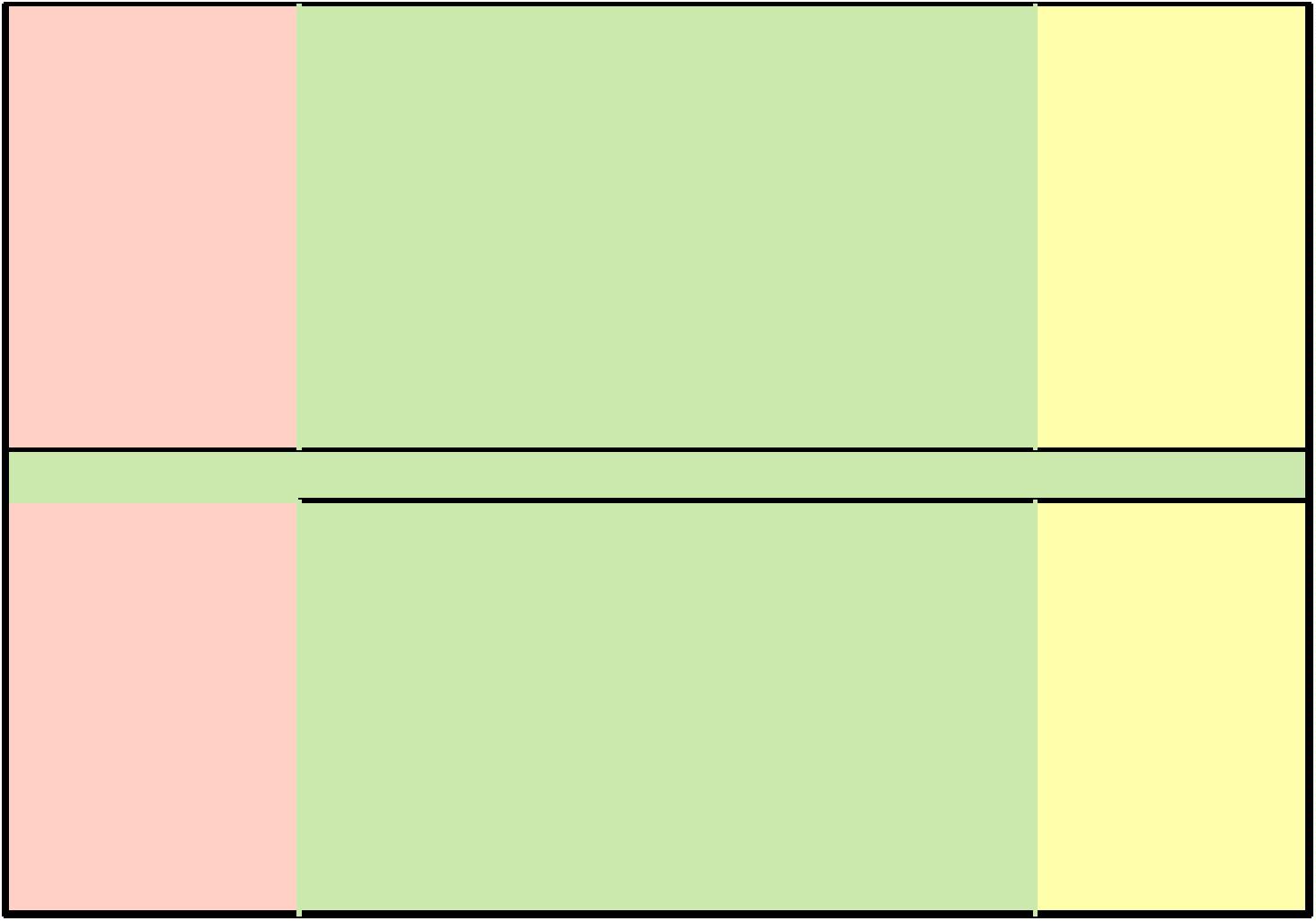 Уколико ученик стиче образовање и васпитање по ИОП-у 2, оцењује се на основу ангажовања истепена остварености прилагођених циљева и исхода, који су дефинисани у персонализованомплану наставе и учења, уз прилагођавање начина и поступка оцењивања.Ученику који стиче образовање и васпитање по индивидуалном образовном плану, а не остварујепланиране циљеве и исходе, ревидира се индивидуални образовни план.Ученик са изузетним способностима који стиче образовање и васпитање на прилагођен и обогаћенначин, применом индивидуалног образовног плана, оцењује се на основу праћења остваривањапрописаних исхода и стандарда постигнућа и ангажовања.Ученик се оцењује на основу усмене провере постигнућа, писмене провере постигнућа. Ученик сеоцењује и на основу активности и његових резултата рада, а нарочито: излагања и представљања(резултати истраживања, модели, постери и др.), рада на пројектима.Писмене провере знања, осим петнаестоминутних провера,се најављују ученицима и одржавајупрема унапред утврђеном распореду.БОДОВНА СКАЛА ПРИЛИКОМ ОЦЕЊИВАЊА КОНТРОЛНИХ ЗАДАТАКАНедовољан (1) – мање од 30%Довољан (2) – 30 - 49%Добар (3) – 50 - 69%Врло добар (4) – 70 - 89%Одличан (5) – 90 - 100%КРИТЕРИЈУМИ ОЦЕЊИВАЊА УЧЕНИЧКИХ ПРОДУКАТА-РЕЗУЛТАТА РАДА(панои-постери, ППТ или други начини приказа продукта, настали као производ креативности и већегстепена ангажовања ученика)ЕЛЕМЕНТИ ОЦЕЊИВАЊА УЧЕНИЧКИХ ПРОДУКАТАОЦЕНАСадржај мора да одговара задатој теми.Припремљен плакат или ППТ или други продукт презентује уз читање безизлагања наученогДОВОЉАН (2)Тачност презентованих информацијаСадржај мора да одговара задатој теми.Припремљен плакат или ППТ или други продукт презентује уз излагањенаученог садржаја из уџбеникаДОБАР (3)Тачност презентованих информацијаСадржај мора да одговара задатој теми.Припремљен плакат или ППТ или други продуктИзлагање наученог садржаја из уџбеника и других извораИздвајање тезаВРЛО ДОБАР (4)Писање формула и једначина (ако их тема садржи)Тачност презентованих информацијаСадржај мора да одговара задатој теми.Припремљен плакат или ППТ или други продукт.Излагање наученог садржаја из уџбеника и ван уџбеникаИздвајање тезаПисање формула и једначина (ако их тема садржи)Постављање питања одељењу вазаних за тему излагања, током и наконизлагањаОДЛИЧАН (5)Тачност презентованих информација*** Напомена:Када су у питању продукти истраживања везани за теме које не се не налазе у уџбенику, пројекти имодели, осим критеријума наведених у табели, вредноваће се и додатни критеријуми, у зависностиод природе конкретне теме, са којима ће ученици бити упознати благовремено. Наставник је уобавези да упозна ученике са додатним критеријумима.Ученици се могу оцењивати и из лабораторијских вежби, у зависности од могућности-услова рада.ОЦЕЊИВАЊЕ РАЧУНСКИХ ЗАДАТАКАРачунски задаци се оцењују на два начина: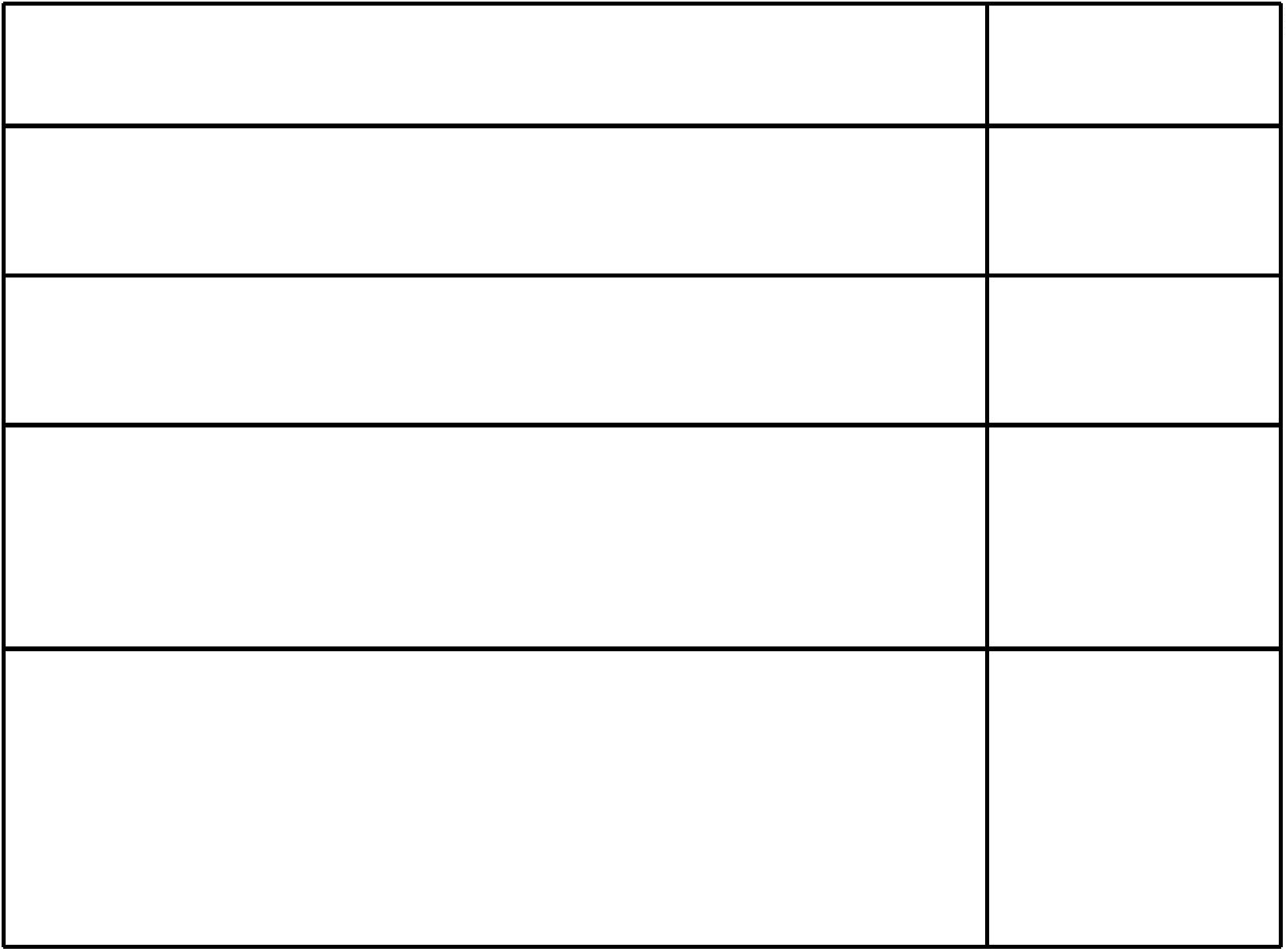 1. у оквиру контролног задатка (задатак носи одређени број бодова)2. појединачним оцењивањем ученика (диференцирани задаци, по избору ученика).ОПШТИ ЕЛЕМЕНТИ ОЦЕЊИВАЊА ЗНАЊА ПРИОЦЕНАУСМЕНОМ ОДГОВАРАЊУУченик-ца ни самостално, ни уз помоћ наставника не дефинишехемијске појмове, појаве, величине.НЕДОВОЉАН (1)ДОВОЉАН (2)Ученик-ца претежно самостално или уз помоћ наставника набраја,препознаје, наводи, дефинише основне хемијске појмове,изграђивачке честице, својства, величине, процедуре, правила,примену супстанци, представнике класа једињења, примере илипојаве, влада основном хемијском симболиком.Ученик-ца самостално или уз мању помоћ наставника дефинишепојмове или појаве, разликује значење једних појмова од других,врши једноставне експерименте, разликује примере изсвакодневног живота, описује структуру, саставља хемијскеформуле, врши једноставнија израчунавања на основу формула,правилно обележава ознаке и јединице мере физичких величина,именује једноставнија органска једињења, уређује или пишеједноставније једначине.ДОБАР (3)Ученик-ца изводи експериментеиидентификује резултате,табеларно и графички приказује резултате, објашњава структурусупстанци и честица, пише различите врсте формула, објашњавазначење појмова, формулација и појава, решава рачунске задатке изобласти структуре супстанце, раствора, стехиометријскихизрачунавања, саставља сложеније формуле једињења, уређује исаставља једначине, влада номенклатуром.ВРЛОДОБАР (4)ОДЛИЧАН (5)Ученик-ца идентификује поступке и процедуре, објашњава и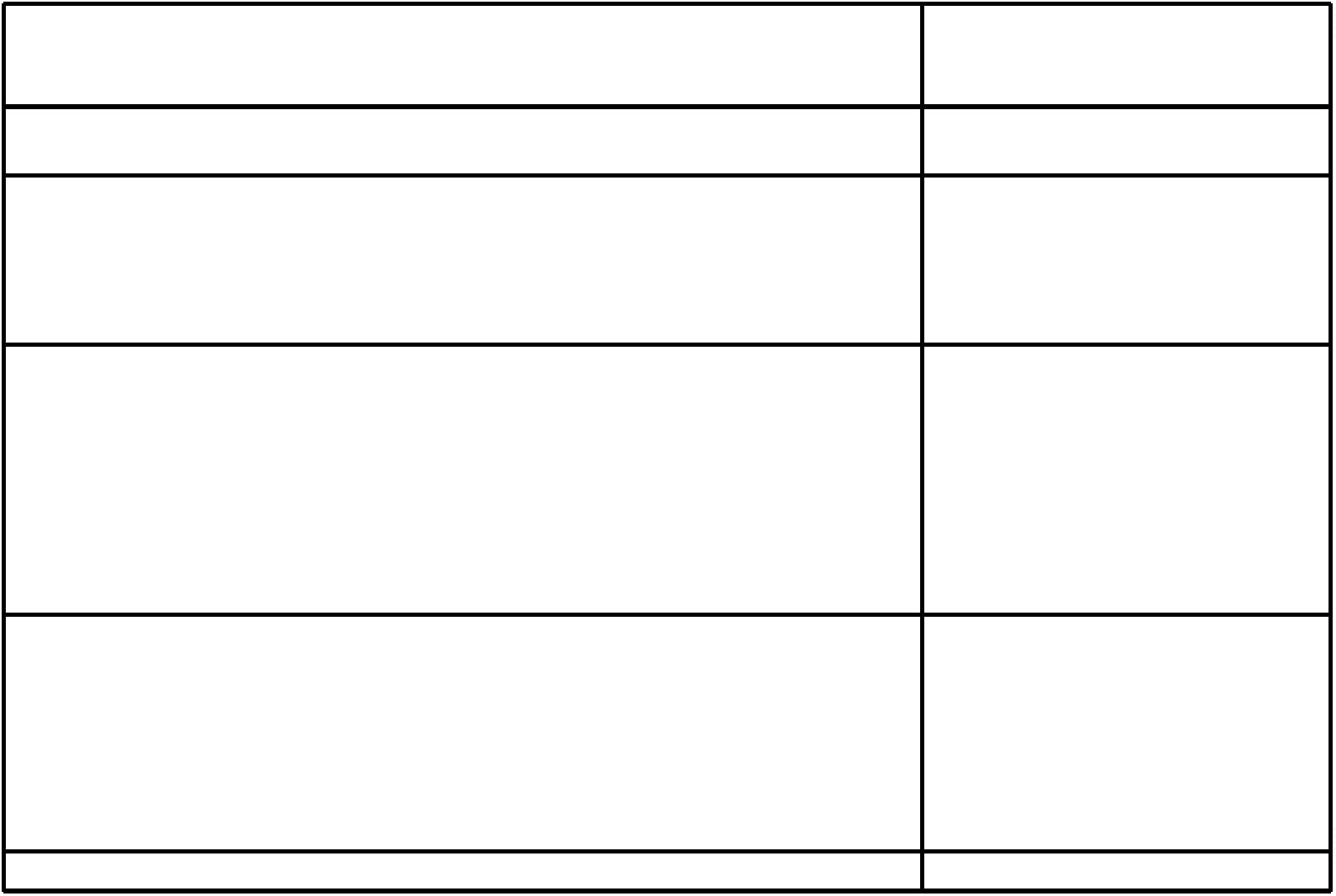 анализира процесе, појаве, структуре, на основу изграђивачкихчестица, узрочно-последично повезује појмове, решава сложенерачунске задатке, уређује и пише сложене једначине, владасложенијим примерима номенклатуре, повезује градиво у оквирудате теме, предмета, природних наука и свакодневнег живота.АКТИВНОСТ НА ЧАСУПРОЦЕНАТ ЧАСОВА НА КОЈИМА ЈЕ УЧЕНИК БИОПРИСУТАН И АКТИВНО УЧЕСТВОВАО У РАДУОЦЕНАмање од 20 %од 20 до 39 %од 40 до 59 %од 60 до 79 %од 80 до 100 %НЕДОВОЉАН (1)ДОВОЉАН (2)ДОБАР (3)ВРЛОДОБАР (4)ОДЛИЧАН (5)С обзиром да од природе личности ученика зависи и активност ученика на часу, оцена изактивности је афирмативна и уписује се у дневник искључиво по жељи ученика.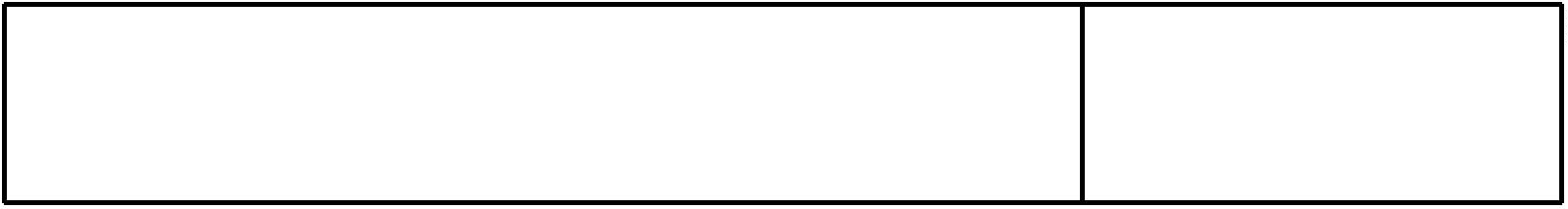 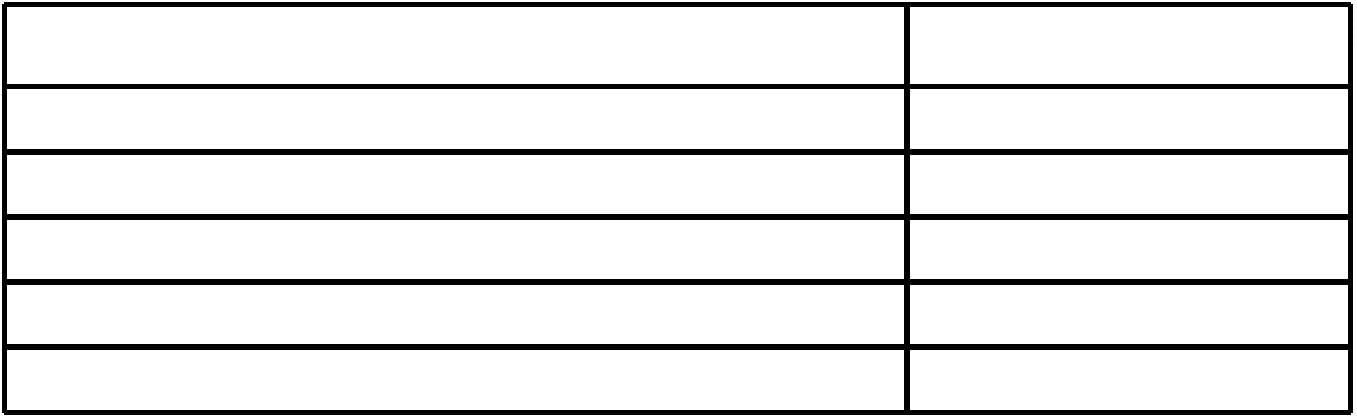 Критеријуми усменог оцењивања изражени у односу на исходе по наставним темамадовољан (2)добар (3)врлодобар (4)одличан (5)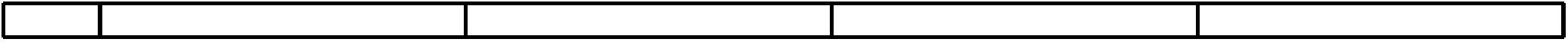 -проналази елемент у ПСЕ,- описује како се уједноставним огледимаиспитују својства супстанци - описује да оксиди метала(агрегатно стање, мирис,- објашњава појмове базниоксида и анхидрида база;- реакције метала и оксидаметала са водом представљаједначинама, примењујезнања да је валенца металаиста у хидроксиду и уодговарајућем анхидридухидроксида;наводи његова физичка ихемијска својства илипрепознаје метале наоснову њихових физичких и боја, магнетна својства,хемијских својстава;који реагују с водом градехидроксиде, а да оксиди Cu,Fe, Al, Pb и Zn нисурастворљиви у води и уреакцији с водом не градерастворљивост);- разликује својствахемијски изразитих метала-наводи заступљеностметала у природи, уелементарном виду и уједињењима;- хемијским једначинамапредставља хемијскеод технички важних метала; хидроксиде;- описује да се легирањеврши ради добијањаматеријала са погоднијимсвојствима;- саставља формуле оксидаи хидроксида на основуваленце/назива, дајехемијске и тривијалненазиве оксидима и- повезује својства метала са реакције метала сањиховом практичномприменом;-дефинише руде икиселинама у којима сеиздваја водоник;минерале, описујенегативан утицај добијањаметала из руда наживотнусредину;- решава стехиометријскезадатке на основу задатехемијске једначине;- саставља једначинереакција оксидације;- препознаје промененеорганских једињења уокружењу (гашење креча,корозија);- дефинише појамелектролита,неелектролита, описује идефинише процеселектролитичкедисицијације;- дефинише хидроксиде наоснову теоријеелектролитичке дисоц.;- решава задаткеразблаживања раствора- пореди реактивностметала 1. и 2. групе ПСЕ ибакра, гвожђа, алуминијума,олова и цинка (на основуреакције са водом);- повезује реактивностметала са структуромњихових атома, положајем уПериодном системуелемената и заступљеношћуу природи;- решава стехиметријскезадатке;- изводи стехиометријскаизрачунавања којаобухватају реактант увишку;- пише једначине-описује и дефинишекорозију и поступкезаштите од корозије;-врсте легура, њихов, састав, - зна тип хемијске везе усвојства и примену;дефинише легуре, набрајахидроксидима;једињењима (оксиди,хидроксиди);- именује оксиде ихидроксиде на основуформуле;- зна како се хидроксидидоказују помоћуиндикатора и промену бојеиндикатора;- решава рачунске задаткеприменом формула заколичину супстанце;- наводи примену оксида и-на основу формуле илиназива препознајепредставнике оксидаметала и хидроксида усвакодневном животу;--набраја примену метала;дефинише оксиде ихидроксиде;наводи улоге метала уживом и неживом свету;наводи квалитативно иквантитативно значење-електролитичкедисоцијације хидроксида;-познатом масом растварача; - повезује базностхемијских формула оксида и хидроксида и њиховахидроксида; својства;- тумачи квалитативно иквантитативно значењехемијских једначина;хидроксида са присуствомхидроксидних јона ураствору;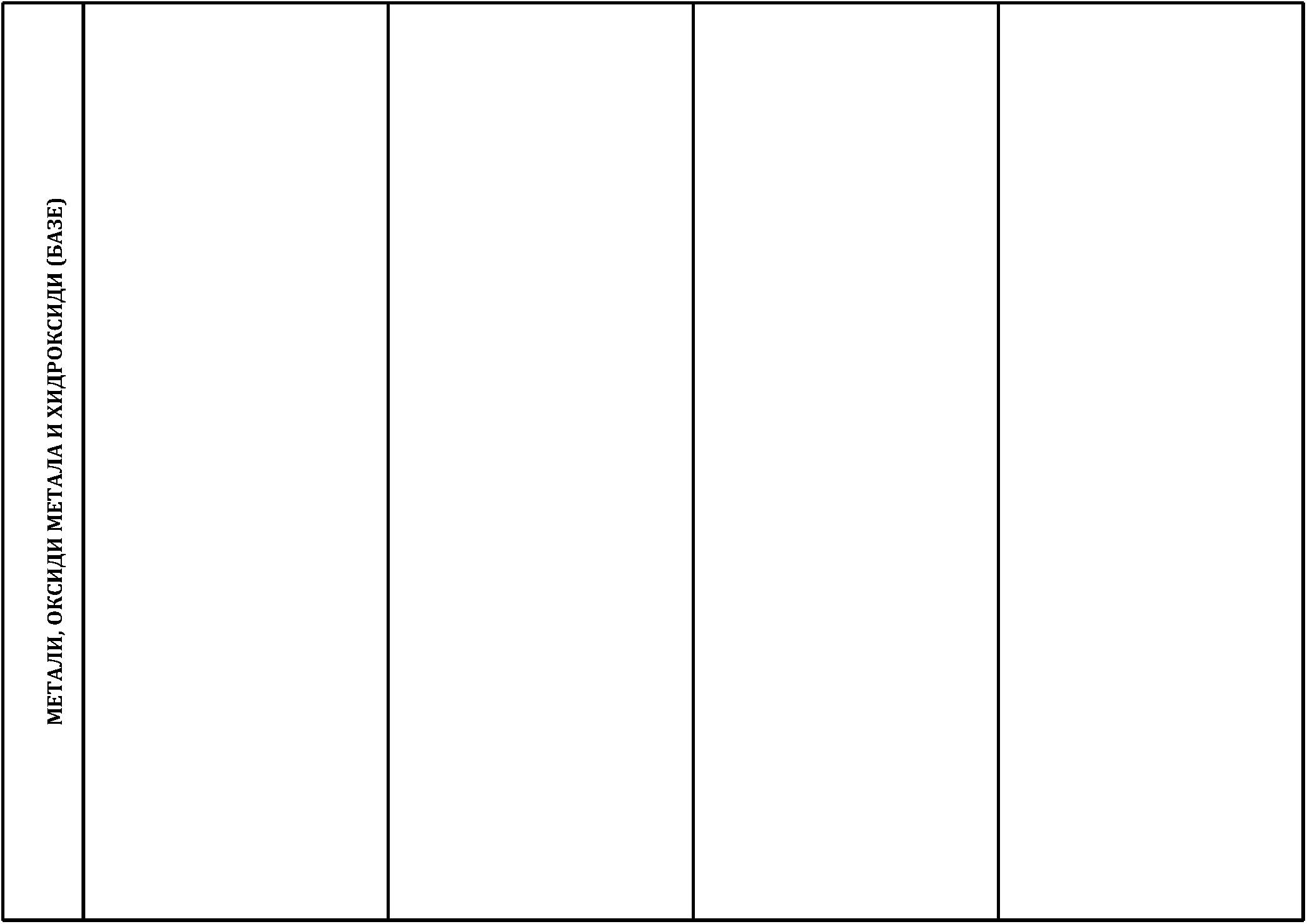 довољан (2)добар (3)врлодобар (4)одличан (5)-проналази елемент у ПСЕ,- описује како се у- објашњава појмове базни,- реакције оксида неметаланаводи његова физичка ихемијска својства илипрепознаје неметале наоснову њихових физичких и боја, магнетна својства,хемијских својстава;једноставним огледимаиспитују својства супстанци анхидриди киселина;(агрегатно стање, мирис,кисели и неутрални оксиди, са водом представљаједначинама, примењујезнања да је валенцанеметала иста у анхидридуи у киселини;- пореди реактивностнеметала;- описује да оксидинеметала који реагују сводом граде кисеоничнекиселине;растворљивост);-наводи заступљеност- саставља формуле оксидана основу валенце/назива,даје хемијске и тривијалненазиве оксидима, пишенеметала у природи, уелементарном виду и уједињењима;- пише једначине добијањабезкисеоничних киселина у - повезује реактивностреакцији водоника инеметала са структуром---наводи примену неметала; формуле киселина;одговарајућег неметала;- повезује својства неметала у Периодном системуса њиховом практичномприменом;њихових атома и положајемдефинише оксиде;наводи улоге неметала у- зна тип хемијске везе уједињењима неметала(оксиди, киселине);елемената;- решава стехиметријскезадатке;живом и неживом свету;-дефинише појам- именује оксиде и киселине - решава стехиметријскеалотропије и алотропскихмодификација;на основу формуле;- зна како се киселинедоказују помоћуиндикатора и промену бојеиндикатора;- решава рачунске задаткеприменом формула заколичину супстанце;- наводи примену оксида изадатке на основу задатехемијске једначине;- саставља једначинереакција оксидације;- дефинише појам- изводи стехиометријскаизрачунавања којаобухватају реактант увишку;- пише једначинеелектролитичкедисоцијације киселина;- решава задаткеразблаживања растворанепознатом масомрастварача и мешања двараствора;-на основу формуле илиназива препознајепредставнике оксиданеметала и киселина усвакодневном животу;електролита,неелектролита, описује идефинише процеселектролитичкедисицијације;- дефинише киселине на-наводи квалитативно иквантитативно значењехемијских формула оксида и киселина и њиховакиселина; својства;-решава задатке из масеног основу теоријепроцентног саставараствора уврштавањемподатака у пропорцију илиформулу;електролитичке дисоц.;- решава задаткеразблаживања раствора- наводи својстваалотропских модификацијаи повезује са применом;познатом масом растварача; - пише једначине- наводи својства електролитичкеалотропских модификација; алотропских модификација; дисоцијације киселина;-наводи примере-довршава задате хемијске- препознаје промененеорганских једињења уокружењу (чишћењекаменца);- повезује киселосткиселина са присуством Н+јона у раствору;једначине (дописивањемкоефицијената илисимбола/формула којенедостају);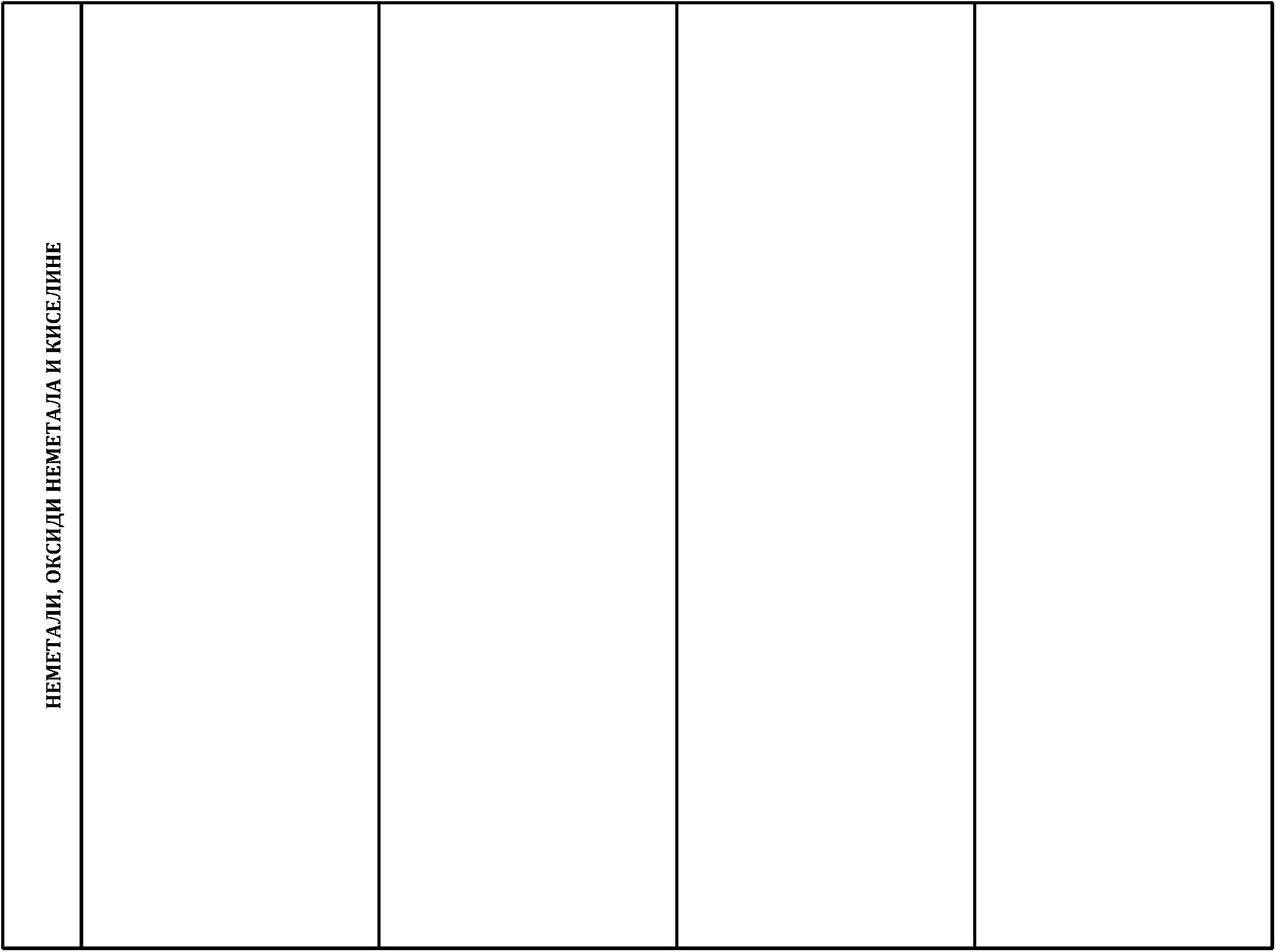 довољан (2)добар (3)врлодобар (4)одличан (5)--дефинише појам соли;наводи основна физичка- саставља формуле соли наоснову валенце/назива, даје кисели и неутрални оксиди, настати у реакцијама- објашњава појмове базни,- објашњава да соли могусвојства соли;хемијске и тривијалнеанхидриди киселина ианхидриди база;- описује да оксидинеметала који реагују сводом граде кисеоничнекиселине;између неких метала икиселина, киселог оксида ибазе, базног оксида икиселине и састављаједначине наведенихреакција;-наводи заступљеност соли називе солима, пишеу природи;формуле киселина;- зна тип хемијске везе усолима и кристалним-наводи примере соли изсвакодневног живота ињихову практичну примену; решеткама;-наводи називе соликиселина;на основу формуле или- именује соли на основуформуле;- решава рачунске задаткеприменом формула заколичину супстанце;- повезује својства соли сањиховом практичномприменом;- решава стехиметријскезадатке на основу већнаписане хемијскеједначине;- уочава и тумачи међусобнуповезаност оксида,киселина, хидроксида исоли;- објашњава хемијскасвојства соли (реакције солиса киселинама, базама,металима, солима) исаставља једначине овихреакција;-назива препознајепредставнике соли;-наводи хемијска својствасоли;-решава задатке из масеног - наводи и описује начинепроцентног саставараствора уврштавањемподатака у пропорцију илиформулу;добијања соли;- пише једначине добијањасоли неутрализацијом и- објашњава и представљадирекном реакцијом метала једначинама реакције-разликује неутралне солии неметала;добијање хидроксида којисе не могу добити уреакцији њихових оксида саводом или метала са водом;- изводи стехиометријскаизрачунавања којаобухватају реактант увишку;од киселих на основу назива - дефинише појамили формуле;довршава задате хемијскеелектролита,-неелектролита иелектролитичкедисоцијације, дефинише иописује процеселектролитичкедисицијације;једначине (дописивањемкоефицијената илисимбола/формула којенедостају);- пише једначине-дефинише соли на основуелектролитичкетеорије електролитичкедисоцијације;дисоцијације соли;- решава задатке-тумачи реакцијуразблаживања растворанепознатом масомрастварача и мешањем двараствора;- повезује киселосткиселина са присуствомводоникових јона унеутрализације каореакцију између H+ и OH–јона и уме да то прикажеједначином;-решава задаткеразблаживања растворапознатом масом растварача; раствору;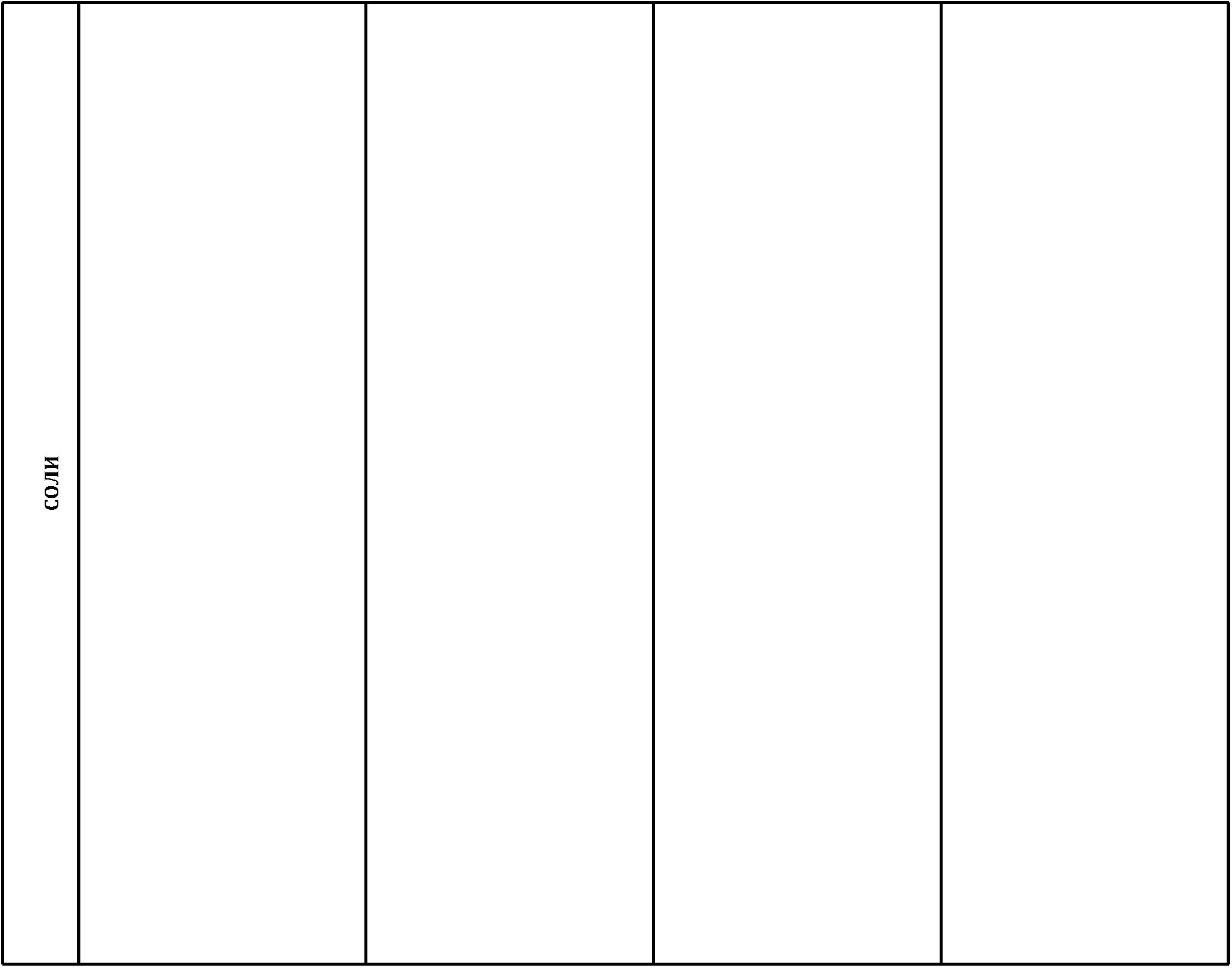 довољан (2)зна да су угљениковиатоми у молекулимаорганских једињењачетворовалентни;добар (3)- познаје тип везе уорганским једињењима;- објашњава да угљениковиатоми у молекулимаврлодобар (4)- повезује многобројносторганских једињења саначином повезивањаугљеникових атомаодличан (5)- на основу формуле илимодела молекула разликујекласе органских једињења;- својства органских--описује да се угљениковиорганских једињења могубити повезани и са атомима низови) и типом везе адругих елеменатаједноструком, двострукомили троструком везом;(отворени и затворениједињења повезује саструктуром, пореди својсваорганских и неорганскихједињења;атоми могу повезивати уотворене и затворененизове;између атома угљеника;- наводи називе и пишеформуле функционих група-зна да веза између атомаугљеника може битиједнострука, двострука итрострука;- наводи врсте угљеникових и повезује са класамаатома и идентификује их уструктурним формулама;- описује једињењаорганских једињења;- препознаје промененеорганских једињења уокружењу (очвршћавањемалтера, стварање-наводи да се органскаједињења представљајуугљеника, изузев оксида,молекулским, структурним, угљене киселине и њенихрационалним структурним соли као органскаи електронским формулама једињења;и уме да их разликује; - дефинише појамуме да трансформишепећинских украса, чишћењекаменца...);-функционалне групе;структурну формулу урационалну структурну,електронску и обрнуто;- наводи називе и пишеформуле функционих група;-наводи својства органскихједињења;дефинише појамугљоводоника;наводи поделуугљоводоника;-- дефинише појам хомологог - дефинише појам изомера и - повезује разлике униза и уочава да се у низусваки следећи члан одпретходног разликује запојаву структурнеизомерије;структури и реактивностизасићених и незасићенихугљоводоника, објашњавада двострука веза умолекулима алкена итрострука веза умолекулима алкинаусловљава њихова хемијскасвојства;-- уочава примере изомерениза код алкана на основуструктурних формула;- уочава примере изомерениза и положаја код алкенаи алкина на основуструктурних формула;- пише формуле и именујеизомере;-набраја чланове хомологих исту атомску групу;низова; - дефинише појамнаводи основна физичка и номенклатуре;-хемијска својстваугљоводоника(растворљивост, агрегатностање на собнојтемператури, запаљивост,отровност);- познаје опште формулекласа угљоводоника;- на основу опште формулепише молекулске формулеугљоводоника;- повезује како тип хемијскевезе одређује својствасупстанци (температуре- на основу називапредставља угљоводонике- објашњава хемијскереакције угљоводоника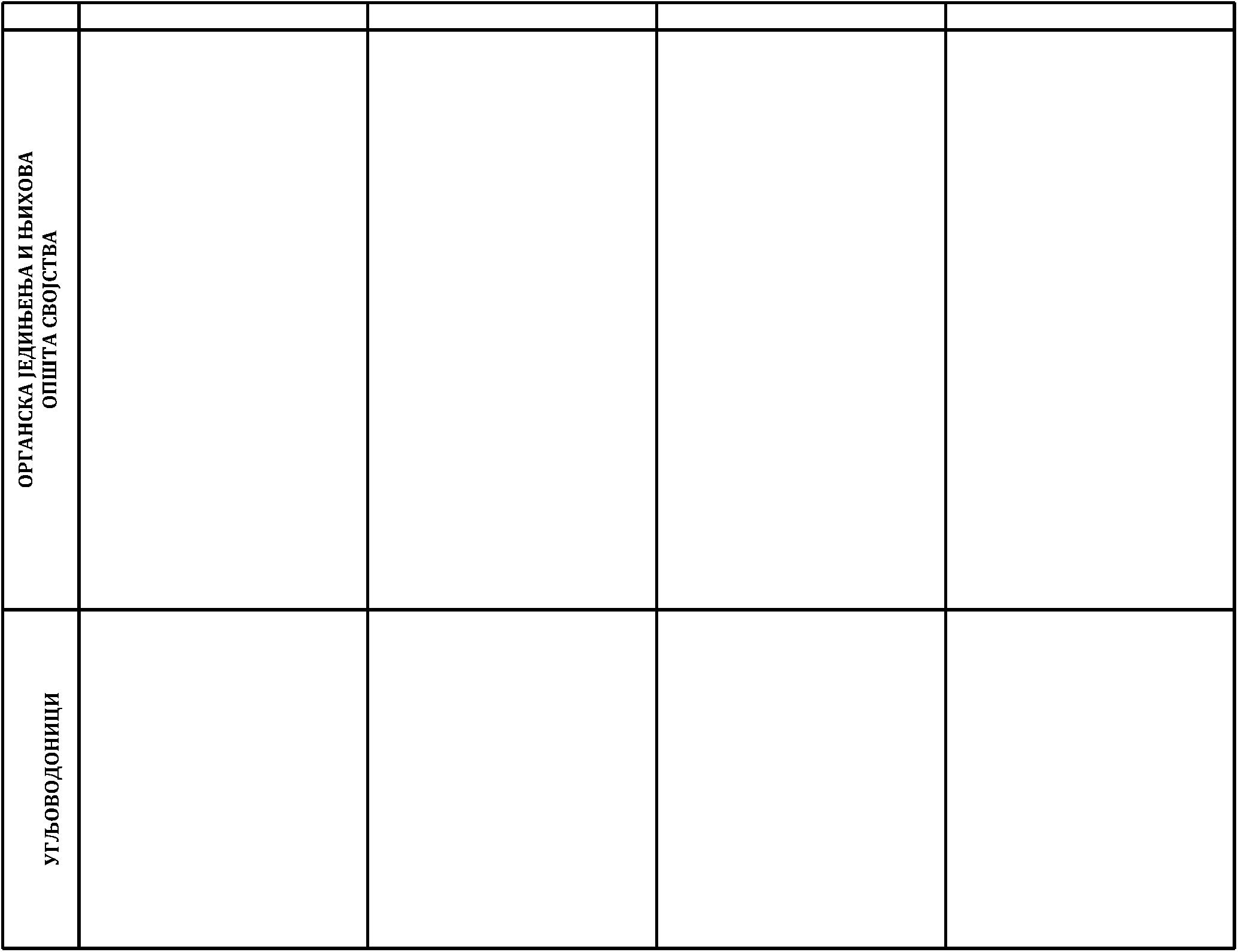 довољан (2)добар (3)врлодобар (4)одличан (5)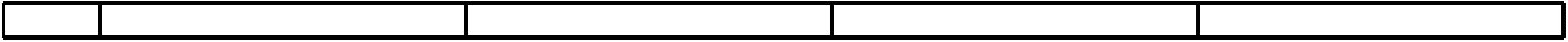 -наводи практични значајмолекулским, структурними рационалним(сагоревање, супституција,адиција, полимеризација);топљења и кључања, као ирастворљивост супстанци);угљоводоника усвакодневном животу ;структурним формулама;- повезује разлике физичких - повезује видове практичне-разликује алкане, алкене и - разликује алкане, алкене и својстава угљоводоника упримене угљоводоника наоснову својстава која имају;- саставља једначинехемијских реакцијаугљоводоника(супституција, адиција,полимеризација);- решава стехиометријскезадатке;алкине на основу назива;описује својства нафте иземног гаса;наводи нафту и земни гасалкине на основумолекулске и структурнеформуле;хомологом низу самолекулском масом иструктуром;--- наводи квалитативно и- на основу називапредставља изомереугљоводоникамолекулским, структурними рационалнимкао главне природне изворе квантитативно значењеугљоводоника;наводи важније дериватенафте;хемијских формулаугљоводоника;- описује да су земни гас,---наводи примере полимера; деривати нафте, пластични структурним формулама;- изводи стехиометријсканаводи негативан утицајматеријали, парафин засвеће и многе другесупстанце у свакодневнојупотреби смеше- повезује видове практичне израчунавања којапримене угљоводоника на обухватају реактант унафте и нафтних дериватана животну средину;основу својстава која имају; вишку;- саставља једначинеугљоводоника илихемијских реакцијаједињења која су хемијским угљоводоникапроменама добијена из њих; (сагоревање);-описује процес настанка ипрераде нафте;решава рачунске задатке- тумачи квалитативно иквантитативно значењехемијских једначина;-применом формула заколичину супстанце;- решава стехиметријскезадатке на основу задате-наводи својства и примену хемијске једначине;полимера;разликује органске-супстанце са аспекта чистасупстанца и смеша;-довршава задате хемијскеједначине (дописивањемкоефицијената илисимбола/формула којенедостају);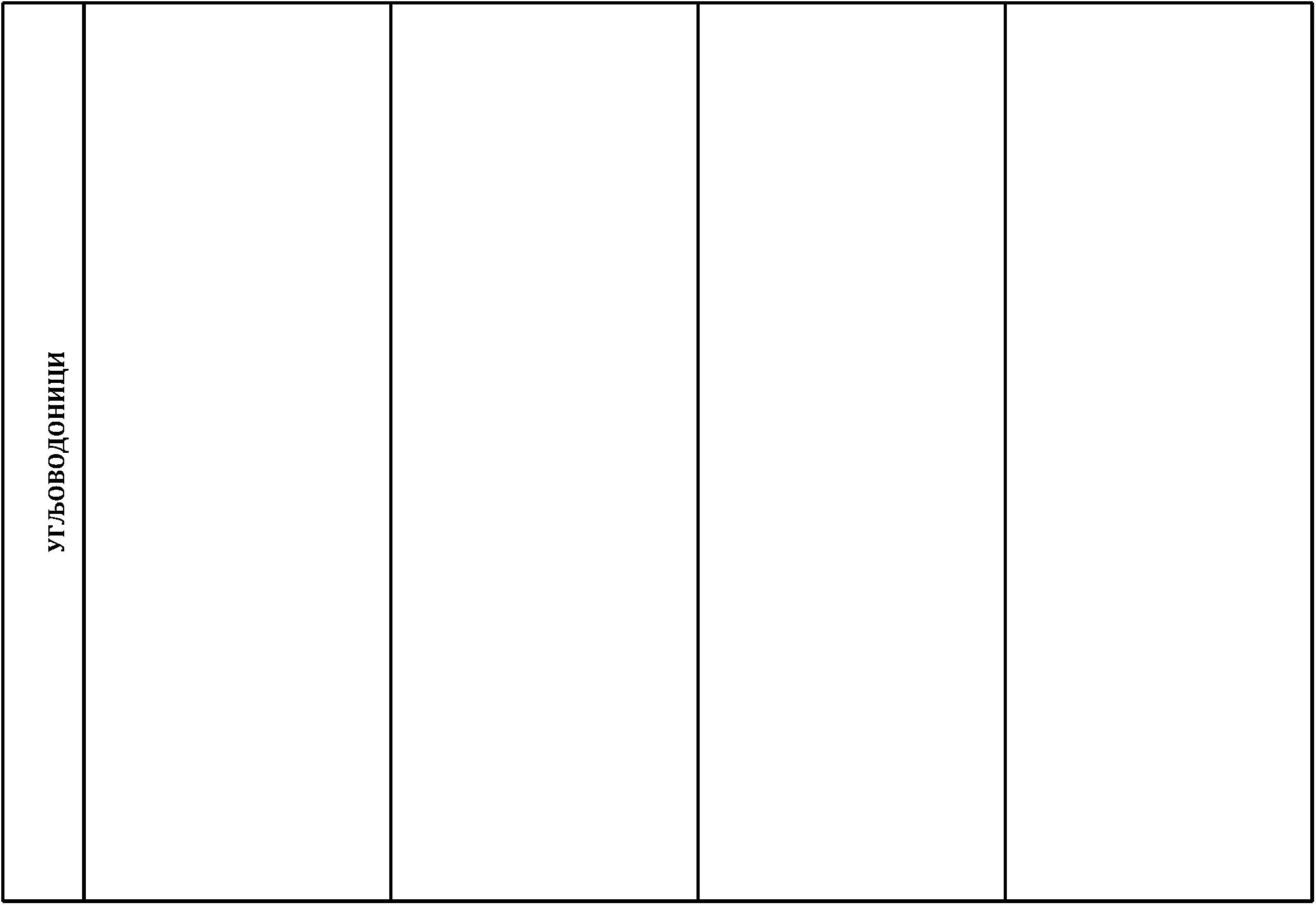 довољан (2)добар (3)врлодобар (4)одличан (5)-познаје функционалне- дефинише појамфункционалне групе;- пише формуле, називе- представља једначинамахемијских реакција процесе примену алкохола,алкохолног врења шећера карбонилних једињења,глукозе и сирћетног врења; карбоксилних киселина и- повезује практичнугрупе класа органскихједињења са кисеоником;-наводи основна физичка и функционалних групахемијска својства алкохола,карбоксилних киселина иестара;алкохола, карбонилнихједињења, карбоксилнихкиселина и естара и- уочава примере изомераалкохола и киселина наоснову структурнихформула;- саставља једначинехемијских реакцијасагоревања;- пореди својства органских хидратације икиселина са неорганским;- упоређује растворљивостестара са њиховимсвојствима;- саставља једначинереакција благе оксидацијепримарних и секундарнихалкохола, реакције саметалима, реакција-дефинише појмовењихових једињења;алкохола и карбоксилнихкиселина;- познаје квалитативно иквантитативно значењехемијских формуланајважнијих представникакласа органских једињења;- дефинише појамвишемасних киселина, пише алкохола и киселинаформуле и називе;- описује како се етанолдобија алкохолним врењем; растварачу;-наводи поделу алкохола икарбоксилних киселина;на основу назива-дехидратације;препознаје припадносткласи органских једињења(алкохоли, карбонилнаједињења, карбоксилнекиселине);- објашњава хемијскасвојства карбоксилнихкиселина (дисоцијација,неутрализација, реакције саметалима, солима угљенекиселине) и представља иххемијским једначинама;- објашњава реакцију, пишеједначину реакцијеестерификације;- именује естре на основухемијске формуле исаставља формуле на основуназива естра;различите поларности уводи и неполарном-наводи практични значај- на основу назива- пише формуле и називеалкохола, карбонилнихједињења, карбоксилнихкиселина и естара упредставља алкохоле икарбоксилне киселинемолекулским, структурними рационалнимструктурним формулама;- решава рачунске задаткеприменом формула околичини супстанце;изомера представникакласа кисеоничнихједиињења;- тумачи квалитативно иквантитативно значењехемијских једначина;- тумачи разлог заштораствори алкохола несвакодневном животу;-наводи штетно дејствоетанола на људскиорганизам (алкохолизам) ида је метанол токсичан;-наводи примену основних- решава задатке из масеног проводе струју (непостојање - решава стехиметријскепредставника класаорганских једињења сакисеоником;процентног саставараствора уврштавањемподатака у пропорцију илиформулу;јона);задатке;- решава стехиметријскезадатке на основу задатехемијске једначине;- решава задатке- изводи стехиометријскаизрачунавања којаобухватају реактант увишку;-довршава задате хемијскеједначине (дописивањемкоефицијената илисимбола/формула којенедостају);разблаживања растворапознатом масом растварача; разблаживања растворанепознатом масом- решава задаткерастварача и мешањем двараствора;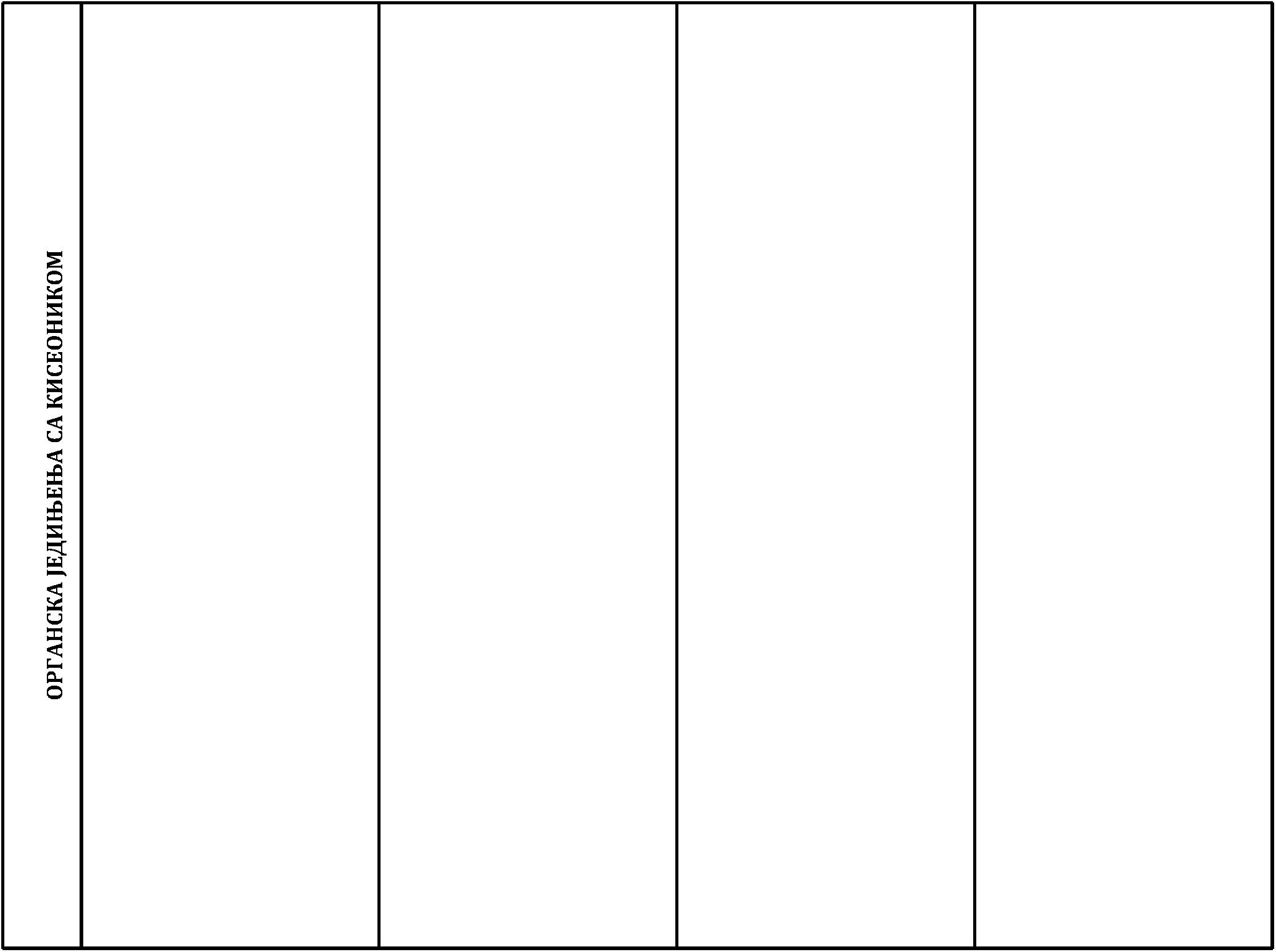 довољан (2)добар (3)врлодобар (4)одличан (5)-зна да масти и уља, угљени - наводи улогу у масти и- познаје основу структуре- уочава и описује да јехидрати и протеини,витамини припадају групибиолошки важнихуља, угљених хидрата,витамина и протеина;- наводи заступљеностбиолошких важнихједињења;молекула који чине масти и реакција хидрогенизацијауља, угљене хидрате ипротеине;- дефинише моносахариде;- дефинише сапуне каореакција адиције нанезасићене остатке маснихкиселина;органских једињења;-наводи физичка својства- објашњава основна(агрегатно стање ирастворљивост) масти иуља, угљених хидрата,протеина;- дефинише аминокиселине, алкалне соли виших масних хемијска својства масти ипротеинске, алфа-аминокиселине;- зна да се есенцијалнеаминокиселине морајууносити храном;- разликује витамине наоснову растворљивости;- дефинише сапуне;- наводи поделу ипредставнике угљениххидрата;киселина;- објашњава да се биљнамаст добијауља (сапонификацију ихидролизу), угљениххидрата и протеина;- објашњава појам-наводи примере ихидрогенизацијом уља;- описује скроб и целулозукао природне полимере,повезује структуру сасвојствима;- описује разлику измеђуједињења и смеша напримеру сахарозе иинвертног шећера;заступљеност масти и уља,угљених хидрата, протеинаи витамина у животнимнамирницама;сапонификације;- наводи производехидролизе дисахарида иполисахарида;- дефинише денатурацију иописује услове под којимадолази до денатурацијепротеина;-описује масти/уља каочврсте/течне природнепрозводе претежноживотињског/биљногпорекла;- разликује моносахариде,дисахариде и полисахариде - пише општу формулу алфа - објашњава да су различита-наводи практичнупрема сложености и наводи амино-киселина;својства и биолошкапримену и својства масти и примере припадности- описује протеине каоприродне полимере,макромолекуле изграђенеод остатака молекулаамино-киселина;- описују принцип прањасапунима;- наводи последиценедостака витамина уорганизму;функција скроба и целулозепоследица разлика ухемијској структури;уља, угљених хидрата,протеина и витамина;групама угљених хидрата;- решава рачунске задаткеприменом формула о- пише једначину реакцијепроцеса фотосинтезе;- повезује улоге изаступљеност биолошкиважних органских једињењаса правилном исхраном иописује поремећаје исхране;- решава задаткеколичини супстанце;-довршава задате хемијскеједначине (дописивањемкоефицијената илисимбола/формула којенедостају);-решава задатке из масеног - решава задаткепроцентног саставасупстанци уврштавањемподатака у пропорцију илиформулу;разблаживања растворапознатом масом растварача; непознатом масомрастварача и мешањемразблаживања растворараствора;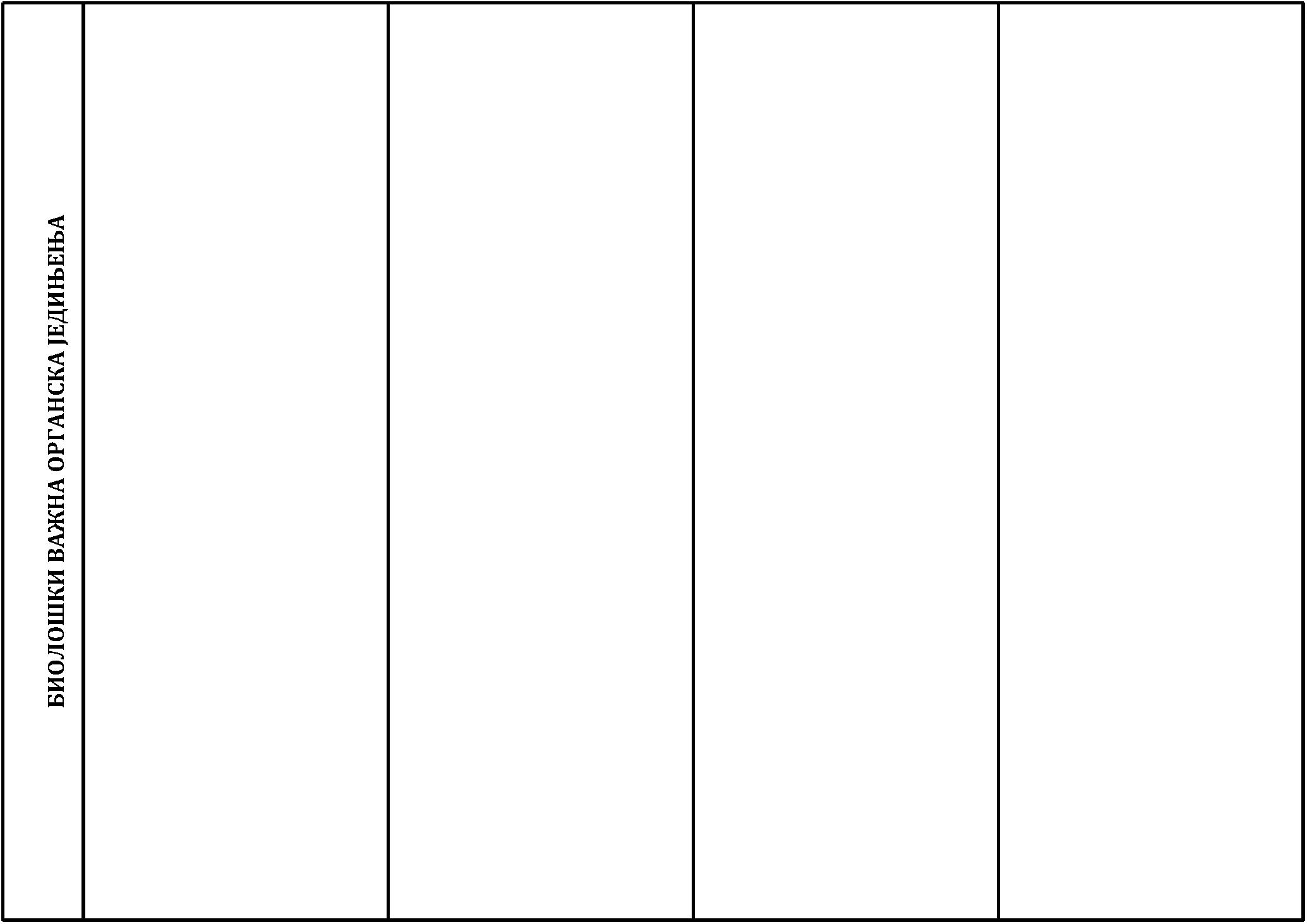 довољан (2)тумачи значењепиктограма на реагенсбоцама и комерцијалнимдобар (3)врлодобар (4)- описује утицај загађујућисупстанци на животнусредину;- описује мере заштите одзагађења;одличан (5)- објашњава значајрешавања проблемазаштите живитне средине;- препознаје принципезелене хемије;-- описује шта су загађивачи(неорганске и органскесупстанце) ваздуха, воде ипроизводима и амбалажама; земљишта;-препознају ознаке зарециклирање;зна какав је значај- зна какав је значајправилног складиштењасупстанци у циљу очувања- дефинише загађиваче,загађујуће супстанце, појам-безбедног поступања саздравља и животне средине; рециклирања;супстанцама;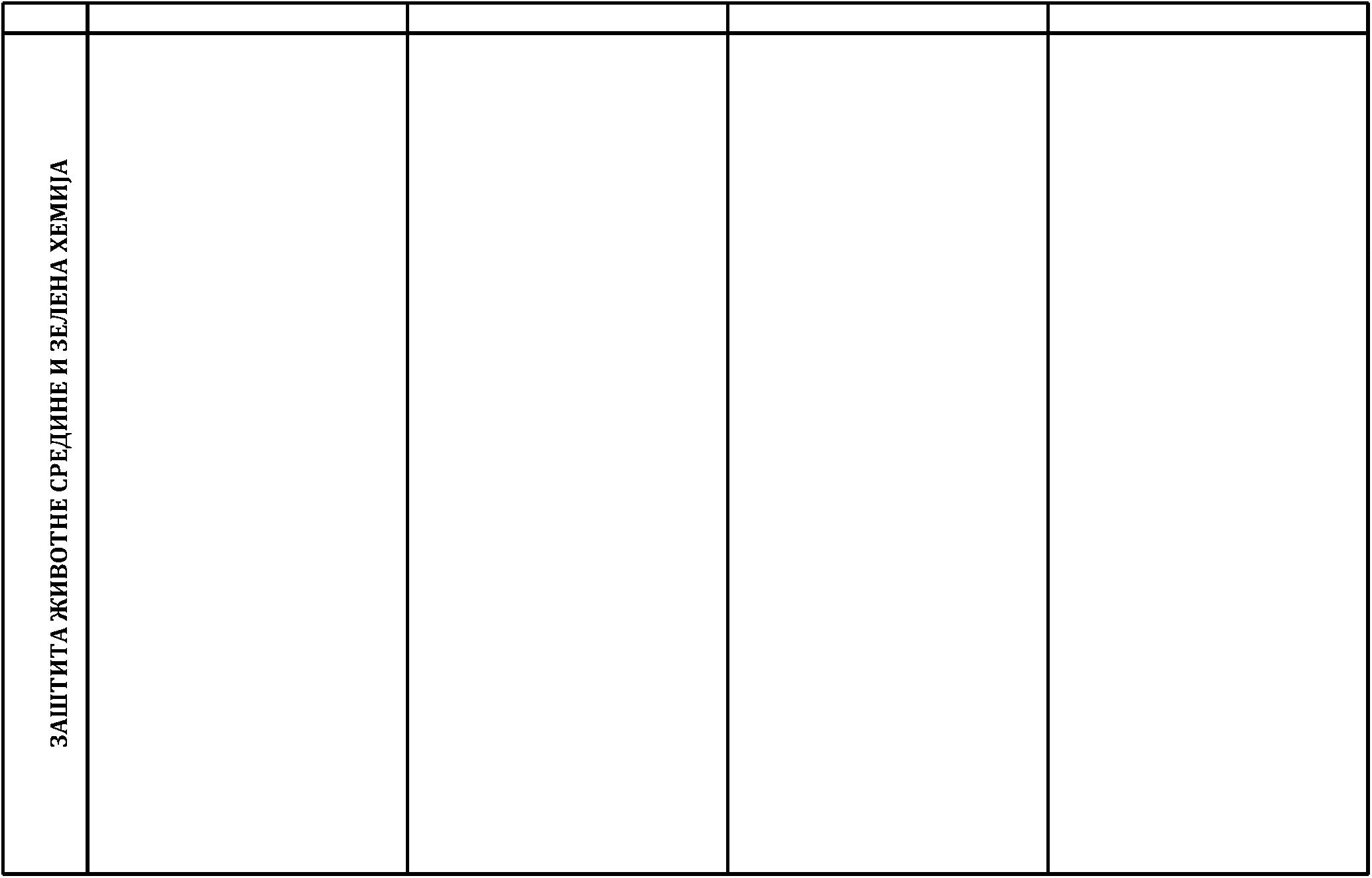 